SUPERINTENDENT SEARCH TIMELINE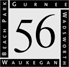 Gurnee District 56Education that Inspires…Opportunities for All (boldface indicates Board involvement)April 27, 2022	Consultants Facilitate Planning Meeting with Board of EducationSeptember, 2022	Consultants Facilitate Community Engagement:Conduct Interviews with Focus Groups, Conduct Open Forum for Staff, Conduct Open Forum for the Community, Board of Education Focus Group Tuesday, September 27 & Wednesday, September 282.   Collect Online Survey Feedback from Members of the School Community (available online September 19-September 30).  March-November 2022	Accept and Screen Applications October 26, 2022	Consultants Present New Superintendent Profile to the Board October 31, 2022	Candidate Application DeadlineMid-October-Early November	Consultants Interview and Vet Promising CandidatesNovember 16, 2022	Consultants Present Slate of 5-7 Recommended Candidates to the Board, Interviewing WorkshopMid-Late November	 	Board Conducts Initial Interviews of 5-7 Candidates(Special Board Mtgs)       One Week After (Late November)(Special Board Mtgs) 		Board Conducts Second Interviews of 3 Finalists over a 3-day period                                         Early December 2022	Board Selects their Top Choice and May Choose to	Conduct a Site Visit or conduct reference calls.  Board Negotiates Contract with Selected Candidate.December 21, 2022	Board Takes Formal Action on the New Superintendent’s Contract July 1, 2023		New Superintendent Assumes DutiesThe Board reserves the right to change the timeline.